ЗАЯВКА НА ФИНАНСИРОВАНИЕ ГУМАНИТАРНОГО ПРОЕКТА1.Наименование проекта«Hands&brain» (использование робототехники на занятиях объединений по интересам для развития инженерных способностей школьников)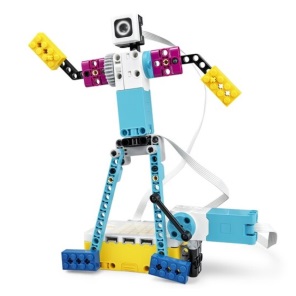 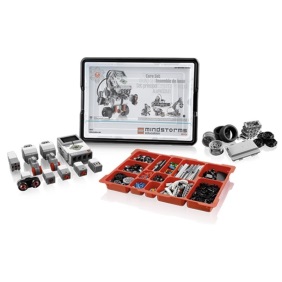 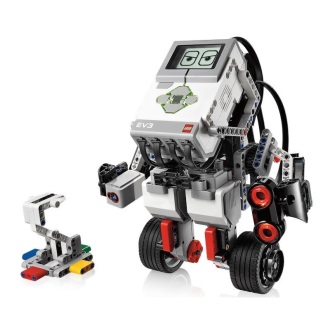 2.Наименование организацииГосударственное учреждение образования «Средняя школа №1 г.п. Хотимска»3.Физический и юридический адрес организации, телефон, факс, e-mailИндекс: 213677, Могилевская область, г.п. Хотимск, ул. Ленинская, 10;  тел.(8 02247) 79101; e-mail: shl_hot@mail.ru4.Информация об организации        Основной целью деятельности учреждения образования является создание условий для совершенствования, устойчивого функционирования и динамичного развития образовательного пространства учреждения образования, удовлетворяющего потребности личности, общества.        Приоритетной задачей является развитие системы дополнительного образования через вариативные формы работы с учетом запросов обучающихся и их родителей, с учетом интересов современных школьников через открытие востребованных занятий по интересам.        Учащиеся школы принимают активное участие и становятся призёрами  различных мероприятий районного, областного, республиканского и международного  уровней.5.Руководитель организацииБеликова Галина Михайловна, директор,  тел. +375 29 13445276.Менеджер проектаБороденко Екатерина Ивановна, заместитель директора, тел. +375 29 13445497.Прежняя помощь, полученная от других иностранных источниковПомощь от иностранных источников не поступала.8.Требуемая сумма4 700 $ (в долларах США)9.Софинансирование100 $ (в долларах США)10.Срок проекта10 месяцев11.Цель проектасоздать условия (среду) для развития детей, находящихся в социально опасном положении, детей, с которыми проводится индивидуальная профилактическая работа, и детей с ограниченными возможностями здоровья, дальнейшая их поддержка в области научно-исследовательской работы и технического творчества средствами образовательной робототехники.12.Задачи проектавнедрение современных научно-практических технологий в образовательный процесс, содействие развитию детского научно-технического творчества;знакомство с основами образовательной робототехники детей, их социализация, ориентация на технические профессии, востребованные на рынке труда;организация и проведение мероприятий, направленных на популяризацию и развитие робототехники среди детей;обучение сбору моделей роботов из конструктора Lego, изучение физики, математики, программирования, 3D-моделирования, устройства компьютера в игровой форме.13.Детальное описание деятельности в рамках проекта в соответствии с поставленными задачами        В рамках проекта планируется:- закупить необходимое оборудование  (наборы конструктора Lego Mindstom, базовые детали, компьютеры) для кабинета. Приобретение необходимого оборудования:- 3 набора конструктора LEGO 45544 базовый набор MINDSTORMS Education EV3, 1 набор LEGO 45678 базовый набор Education SPIKE Prime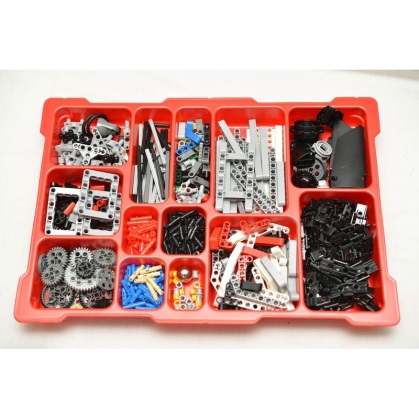 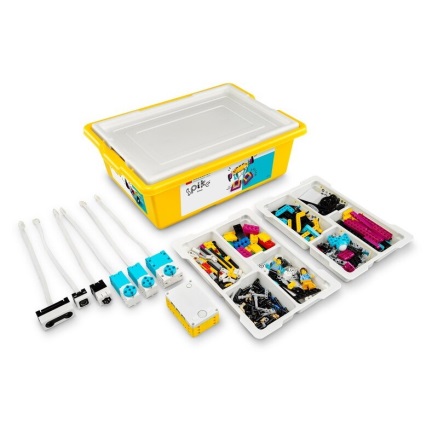 - программное обеспечение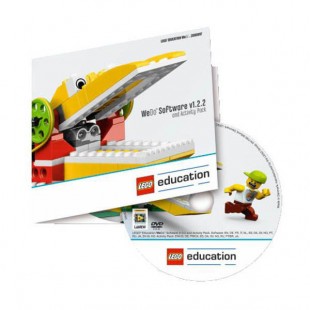 - ресурсный набор 2 шт.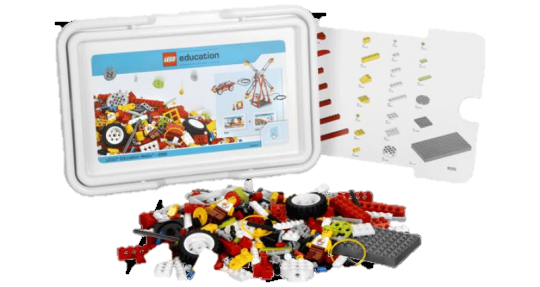 - приобретение ноутбуков – 3 шт.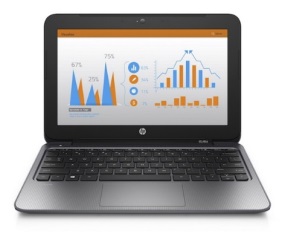 -    оформить кабинет в соответствии с задачами проекта;- разработать  дополнительные общеразвивающие программы для учащихся различных возрастных категорий;-     набрать  группу учащихся  на обучение.        Основные целевые группы: дети, находящиеся в социально опасном положении, дети, с которыми проводится индивидуальная профилактическая работа, и дети с ограниченными возможностями здоровья,  проживающие на территории Хотимского района.        Количество участников реализации проекта – 12 сотрудников.        В оборудованном классе планируется проведение объединений по интересам с применением игровых технологий в обучении, внедрение новых форм работы с детьми, инновационного профессионального обучения, современных ИКТ в дополнительном образовании.        Ответственное лицо – Беликова Галина Михайловна, директор учреждения образования.14.Обоснование проекта        Настоящий проект направлен на решение одной из важнейших проблем современного общества – общедоступность научно-технического образования для всех социальных групп, в первую очередь, для детей,  находящихся в социально опасном положении, детей, с которыми проводится индивидуальная профилактическая работа, и детей с ограниченными возможностями здоровья с целью их социальной адаптации и ранней профориентации.        Робототехника – не только увлекательное занятие, но и возможность лучшего усвоения учебных предметов «Математика», «Физика», «Информатика», развития технических навыков, выбора будущей профессии, востребованной на рынке труда.         В прошлом учебном году у нас появилась идея открыть объединение по интересам для развития технических навыков с помощью робототехники для детей.  Дети самостоятельно не имеют возможности заниматься робототехникой, так как оборудование дорогостоящее и нужны обученные педагоги. А ведь детям, попавшим в трудную жизненную ситуацию, также необходимо будет выбрать будущую профессию. Возможно, кто-то из них станет инженером или выберет другую техническую профессию, именно эти профессии на рынке труда наиболее востребованы.        В учебном учреждении обучаются 429 детей. Из них, 2 ребенка, находящихся в социально опасном положении, 1 ребенок, с которым проводится индивидуальная профилактическая работа, 4 ребёнка с  ограниченными возможностями здоровья. Занятия в объединениях по интересам проводятся по разным направлениям. 15.Деятельность после окончания проекта        Приобретение необходимого оборудования (3 набора конструктора LEGO 45544 Базовый набор MINDSTORMS Education EV3, 1 набор LEGO 45678 Базовый набор Education SPIKE Prime, ресурсные наборы, компьютеры 3 штуки), обучение детей конструированию и программированию, повышение уровня знаний по учебным предметам «Математика», «Физика», «Информатика», результативное участие в соревнованиях по робототехнике, пропаганда увлекательного и полезного досуга для детей.        В ходе лабораторных работ учащиеся приобретут умения конструировать модели, научатся работать по предложенным инструкциям, творчески подходить к решению задачи, излагать мысли в четкой логической последовательности, отстаивать свою точку зрения, анализировать ситуацию и самостоятельно находить ответы на вопросы путем логических рассуждений, реализовывать аналитические и технологические решения в области программного обеспечения и компьютерной обработки информации, создавать программы на компьютере для Lego
Mindstorms.         Принимая участие в различных конкурсах по робототехнике, учащиеся смогут продемонстрировать собственные модели роботов. 16.Бюджет проекта4 800 $ (в долларах США)